Kutsu Luonnonvarakeskuksen Biopajaan Jokioisille torstaina 15.12. klo 13–15 Kasvinviljelyssä syntyy laaja kirjo erilaisia raaka-aineita, joista on mahdollista jatkojalostaa hyötyaineita kuten kasvivärejä. Lisäksi maaperästä on löydettävissä uutta hyödynnettävää. Näistä voi syntyä myös uutta yritystoimintaa maaseudulle. BIO-OSAKE -hankkeessa olemme hankkineet jatkojalostukseen soveltuvia laitteita, jotka ovat nyt osa Luonnonvarakeskuksen (Luke) Biopajaa. Laitteiden soveltuvuutta eri materiaaleille testataan jatkossa. Torstaina 15.12.2022 on esittelyvuorossa kuumavesiuuttolaite.    Olet lämpimästi tervetullut tutustumaan uuttotaitteen toimintaan ja keskustelemaan värikasvien ja muidenkin raaka-aineiden jatkojalostusmahdollisuuksista glögitarjoilun merkeissä.Aika:	15.12.2022 klo 13–15
Paikka:	Luke Biopaja: Solania, Satotie 2, 31600 JokioinenPoimintoja ohjelmastaErikoiskasvit ja niiden sivutuotteet lähtömateriaalina mm. kasviväreille, Marjo KeskitaloVesiuuttolaitteen käyttöesittely, Kirsi Raiskio ja Aino LahtiOman ymppimateriaalin luominen, Pirjo Yli-HemminkiEnnakkotietoa jatkossa esiteltävistä laitteista, Juha Matti-Pihlava, Marjo KeskitaloBIO-OSAKE -hankkeen esittely ja linkittyminen muihin meneillään oleviin (BioColour,  FutureCrops2 ja RhizoPhos).Ilmoittautumiset viimeistään 13.12.2022 Marjo Keskitalolle, jolta myös lisätietoja: marjo.keskitalo@luke.fiTervetuloa! Mukana tapahtuman järjestelyissä: BioColour- Bio Based Dyes and Pigments for Colour Palette BIO-OSAKE - Bioraaka-aineosaamisen keskus FutureCrops2 - Kysyntälähtöiset, hiiltä sitovat ja monimuotoisuutta lisäävät viljelykierrot  KuminaGeeni - Kuminan geenivarojen kartoitus ja hyödyntäminen RhizoPhos - Micro-mining of soil phosphorus by means of root-exudate induced rhizobacteriaBIO-OSAKE (Bioraaka-aineosaamisen keskus) on Hämeen ammattikorkeakoulun vetämä hanke, mikä toteuttaa Häme 2018+ -ohjelman toimintalinjaa ’Uudistuva ja muutosjoustava Kanta-Häme’, jossa tehdään yritys- ja elinkeinotoimintaan, innovaatiotoimintaan ja osaamiseen kohdistettavia kehittämistoimia. Hanke kohdistuu Smart Tavastia – älykkään erikoistumisen strategian painopisteeseen ’Luonnonvarojen kestävä käyttö – biotalous ja kiertotalous’. Hankkeen toimenpiteet ovat osa Kanta-Hämeen alueellisen selviytymissuunnitelman keskeisiä koronaelpymisen toimia: erityisesti vihreän kasvun mahdollisuuksia, älykästä vihreää liiketoimintaa sekä TKI-osaamista. 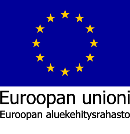 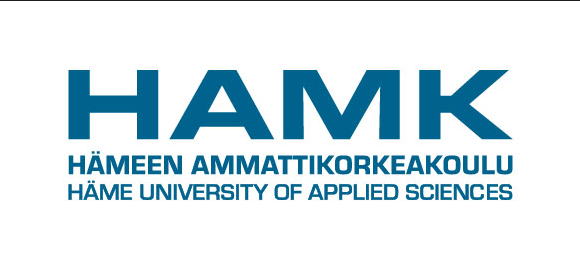 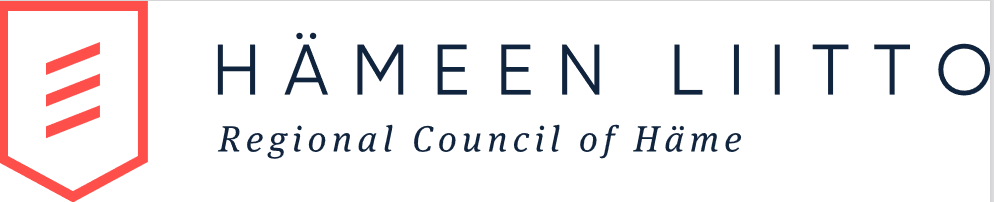 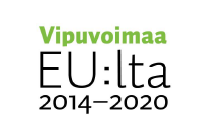 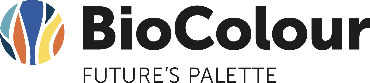 